ДО ДИРЕКТОРА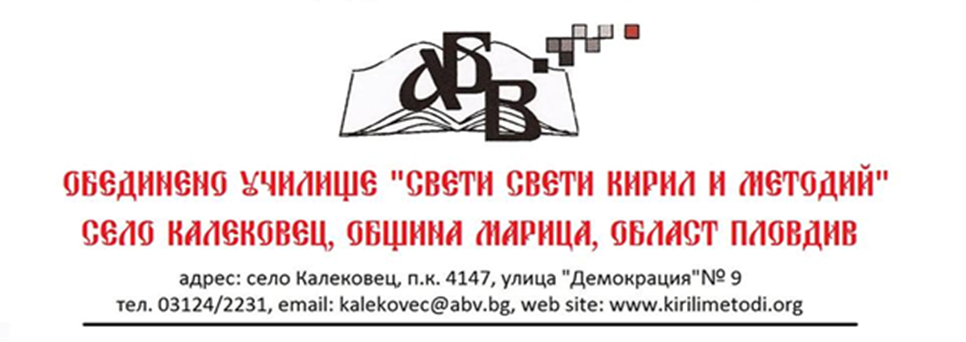 НА ОбУ „СВ. СВ. КИРИЛ И МЕТОДИЙ“СЕЛО КАЛЕКОВЕЦЗАЯВЛЕНИЕот ....................………...................................................................................................................................................Уважаеми господин Директор,Моля, през предстоящата 2018-2019 учебна година синът/дъщеря ми.................................................................................................................................................................................. да бъде включен/а в група за ЦДО............................................клас.Подпис на родителя:				Подпис на ученика:ДО ДИРЕКТОРАНА ОбУ „СВ. СВ. КИРИЛ И МЕТОДИЙ“СЕЛО КАЛЕКОВЕЦЗАЯВЛЕНИЕот ....................………...................................................................................................................................................Уважаеми господин Директор,Моля, през предстоящата 2018-2019 учебна година синът/дъщеря ми.................................................................................................................................................................................. да бъде включен/а в група за ЦДО............................................клас.Подпис на родителя:				Подпис на ученика: